«Красная Шапочка». Сценарий праздника, посвященного 8 марта, для детей старшей группы. 2013г.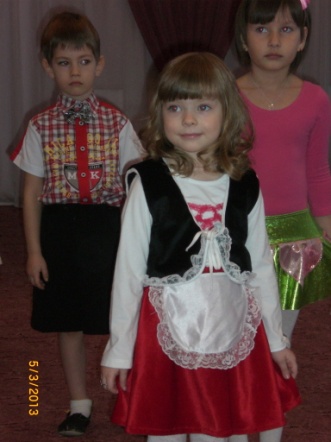 Действующие лица:

Красная Шапочка, Мама, Бабушка, Волк, Бабочки, Дед Макей, Охотники. 
1 ребенок:
- В доме добрыми делами занята,
Ходит по квартире доброта,
Утро доброе у нас,
Добрый день и добрый час,
Добрый вечер, ночь добра,
Было доброе вчера. 
2 ребенок:
- И откуда, спросишь ты,
В доме столько доброты?
Что от этой доброты
Приживаются цветы,
Рыбки, ежики, птенцы?

3 ребенок:
- Я тебе отвечу прямо,
Это бабушка и мама,
Всем, дарившим детям ласку 
Посвятим сегодня сказку! 4 ребенок:
- В одной деревне славной Живет одна компания,
На заре мы все встаем,
Чаю наскоро попьем,
И встречаем всей компанией
Звонкой песней утро раннее,
В Припевайке весь народ
Все вместе: Припеваючи живет!Песня "Я пою" М.Шкляева.Выбегают подружки1 подружкаМы веселые подружки,Озорные хохотушки,Пляшем, скачем без забот,С песней водим хоровод.2 подружкаКаждый видит, каждый знает –Песня дружбе помогает.Не спеши бежать домой,С нами вместе песню пой.3 подружкаВыходи на пляску смело,Топай, чтоб земля звенела,Не стесняйся, не робей,Быстрых ножек не жалей.Полька по выбору музыкального руководителя.Подружки:В доме восемь, не скучая,Мама с дочкой проживают.Поудобней сядь-ка, зрительИ внимательно смотриЭто присказка, не сказкаСказка будет впереди.Сшила, сидя у окна,
Мама ей обнову –
Шапку алого сукна
С кантиком шелковым.И с поры той без нее 
Крошку не видали.
Красной Шапочкой ее 
Все за то прозвали.Нас, качая в колыбели,
Мамы песенки нам пели,
А теперь пора и нам
Песню спеть для наших мам.

Песня «Мама» Т.Шатиловой.Мама:
Слушай дочка, дорогая, ты уж выросла большая. Нужно к бабушке пойти и пирог ей отнести.А еще в подарок крем, от морщинок «Орифлэйм».Я с тобой хлопот не знаю. До свиданья. Убегаю.Красная Шапочка:Бабушке нельзя мучного, на диете она снова. Форму надо ей держать, вес нельзя ей набирать.Ну, раз мама так сказала, значит, все. Я побежала.Красная Шапочка идет по кругу. Навстречу ей Бабочки.Бабочка:
- Проснулся лес, проснулся луг,
Проснулись бабочки вокруг,
Проснулись травы и цветы,
Повсюду столько красоты!"Вальс Бабочек" А.Комарова.Вбегает волк.Большой Волк:
- Красной Шапки свежий след,
Будет к вечеру обед.Насекомые, что встали?Красной Шапки не видали?Отвечайте дружно в раз,А не то вас съем сейчас!Бабочки:- Ой, разбойник на дорожке!У меня трясутся ножки!- Ох, как жить-то страшно стало!Будто бед нам было мало.- Мы не местные! Туристки!Зарубежные артистки.- Мы здесь никого не знаем.Ты не тронь нас. Умоляем!Убегают. Входит К.Ш.Волк: Эй, девчонка, подожди, мимо волка не ходи! Ты дитя куда идешь? И пирог кому несешь? Красная Шапочка: - Я иду к бабуле милой, там давно я не гостилаВолк: Путь далекий, лес большой, должен я идти с тобой.Красная Шапочка: Нет уж, Волк, идти недолго! Топай ты своей дорогой! Появляется дед Макей с винтовкой.Красная Шапочка (взволнованно):
- Милый дедушка Макей,
Вы с винтовкою своей,
Поспешите в ту избушку,
Хочет волк там съесть старушку.Дед Макей:
- Что трещишь ты без умолку?
Расскажи про волка толком.
Он большой?Красная Шапочка:
- Огромный просто,
Со слона он будет ростом.
Как у крокодила пасть!Дед Макей:
- Как бы там мне не пропасть.
Ой! Что-то сделалось с ногой,
А теперь еще с другой!
И ружьишко заржавело,
Стал я стар уже теперь,
Не боится меня зверь,
Но так быть, чем смогу,
Я девчонке помогу.
Эй, друзья, скорей сюда,
Девочке грозит беда!Выходят три мальчика, строятся в шеренгу.1: Ствол и порох – все, что нужно,Поохотимся мы дружно.2: Мы в густом лесу, как дома,Та тропинка нам знакома,По которой Волк бежалИ куда он путь держал.3: Мы охотники за шубой.Пусть не скалят Волки зубы.Не боимся мы Волков – Ружья действенней клыков.Дед Макей:
- Рота, смирно! Все направо!
Поохотимся на славу! "Танец охотников" по выбору музыкального руководителя.Открывается занавес, стол, самовар, веник, лопата, ведра. Выходит бабушка, подметает пол, накрывает на стол.Бабушка:
- Расспросите-ка весь свет,
Будет вам один ответ - 
Нет мудрее и умнее Бабушки.
Ласковее и добрее - Бабушки.
Хоть уж волосы седые,
Но душой мы молодые,
И вообще скажу вам честно,
Бабушки - верх совершенства!Все встают в круг вокруг Бабушки, танцуют и поют песню "Бабушки-старушки" В.Добрынина.Стук в дверь.Бабушка:
- Дерни, деточка за веревочку, дверь и откроется.Вбегает Волк.Бабушка:
- Здравствуй, внучка, как дела?
Я давно тебя ждала,
Как же ты похорошела,
Брюки модные надела.
Губки - бантик, нос - курносик!Волк:
- Ты, бабуля, похудела,
Уж ты, часом, не болела?Бабушка:
- Бегать стала по утрам, Сбросила уж килограмм Форму я должна держать, вес нельзя мне набирать.Ничего весь день не ем,
Я не вкусная совсем.Волк:
- Чего, чего, бабуля?Бабушка:
- Да, говорю, я несчастная совсем.
А теперь пора за дело,
Вот, возьми лопатку,
Да вскопай мне грядку!Волк (шепотом):
- Вот дело сделаю и съем ее.Копает грядку, закончил, устал, садится на диванчик.Бабушка:
- Некогда сидеть, постой,
Сбегай лучше за водой!Волк бегает несколько раз с ведрами за водой. Затем падает от усталости на коленки и старается уползти.Волк:
- Я так больше не могу,
Я уж лучше убегу.Появляется дед Макей с помощниками и останавливает Волка:Дед Макей:
- Лапы вверх, стоять, ни с места!
Сопротивленье бесполезно!
Окружай его, ребята,
А не то уйдет, лохматый!Появляется Красная Шапочка и ее Мама.Мама (защищает волка):
- Волк, вообще, хороший малый,
По натуре он добряк,
Но воспитан был не так.Волк:
Вы меня друзья простите,
 цветы мои примите.Достает из-за пазухи цветы и дарит по цветочку Красной Шапочке, ее Маме и Бабушке. Все вместе:
- Вот и сказочке конец, 
А кто слушал - молодец!Танец «Дорога к солнцу» Непоседы.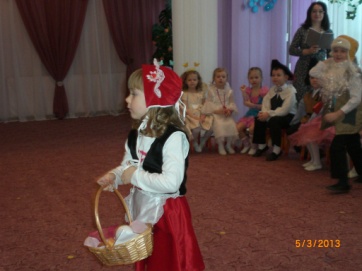 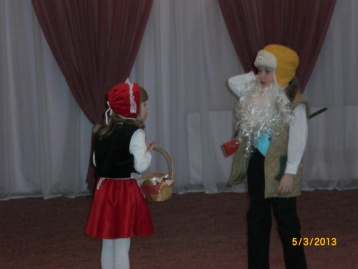 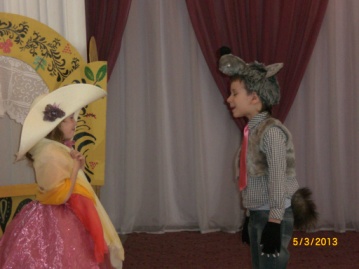 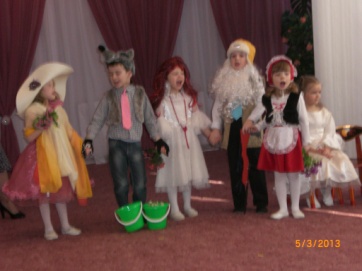 